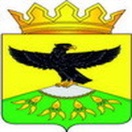 МУНИЦИПАЛЬНОЕ КАЗЕННОЕ ОБЩЕОБРАЗОВАТЕЛЬНОЕ УЧРЕЖДЕНИЕ«ХАЙХИНСКАЯ ОСНОВНАЯ ОБЩЕОБРАЗОВАТЕЛЬНАЯ ШКОЛА – САД»КУЛИНСКОГО МУНИЦИПАЛЬНОГО РАЙОНА РЕСПУБЛИКИ ДАГЕСТАНИМЕНИ СУЛЕЙМАНОВА ХАЛИЛУЛЛАХА САИДОВИЧА368398,РД, с.Хайхи,ул.Жукова 2, Е-mail: haihiooshsad@mail.ru Тел.8(928) 5276150ИНН 0518001589, КПП 051801001, ОГРН 1060521002574Форма отчета о проведении открытого урока по ОБЖ в МКОУ «Хайхинская ООШ – сад»Пояснительная запискапо проведенному мероприятию «Всероссийский открытый урок «Основы безопасности жизнедеятельности»На основании письма №380 от 10.09.2021г. Управление образования Кулинского муниципального района, в соответствии с письмом администрации Кулинского района №80-995\21 от 09.09.2021 года «О проведении Всероссийских открытых уроков ОБЖ», направленных на повышение познавательного интереса обучающегося к этому предмету, практическую отработку действий в условиях ЧС, в целях реализации Приказа МП РФ от 15.01.2021г.№6 «Об утверждении плана мероприятий по реализации Концепции преподавания учебного предмета «ОБЖ» в МКОУ «Хайхинская ООШ – сад» им.Сулейманова Х.С. 4 октября 2021 года провели открытый урок, приуроченный ко Дню гражданской обороны РФ, с проведением тренировок по защите детей и персонала от ЧС, с использованием методических приёмов. Мероприятие направлено на формирование у школьников культуры безопасности жизнедеятельности, эффективное усвоение теоретических знаний учебной дисциплины ОБЖ, повышение престижа профессий пожарного и спасателя. Такие занятия позволяют расширить знания школьников о правилах безопасности и обучить их грамотному поведению при пожаре, на водоёмах, правилам оказания первой помощи. Мероприятие было построено в форме беседы с использованием презентации. Ребята вместе с учителем ОБЖ  Газиевым Аздаром Магомедовичом  повторили общие сведения о наиболее вероятных источниках опасностей и угроз, механизмах негативного воздействия и масштабах последствий, способах, силах и средствах обеспечения безопасности в ситуациях с которыми они могут столкнуться в жизни. Более подробно остановились на темах, связанных с чрезвычайными ситуациями (ЧС) природного характера. Провели практическую работу, как вести себя в экстремальных ситуациях, посмотрели обучающие ролики. Учащиеся  обсудили разные ситуации о том, как вести себя в случае опасности различного характера. Количество опасностей в повседневной жизни, к сожалению, не уменьшается. Все это увеличивает вероятность возникновения тяжелых последствий. Человек же настолько свыкся с опасностями, что часто не думает о них, пренебрегает мерами предосторожности. Можно, конечно, стараться избегать опасных мест, но в настоящее время это не всегда возможно. Поэтому, чтобы не попасть в беду, необходимо знать о возможных опасностях, учитывать их особенности и правильно вести себя.  Задача урока: не только  познакомить учащихся с этими опасностями, но и научить правильно вести себя в ЧС, чтобы сохранить здоровье, а может быть, и самое главное – жизнь. В конце мероприятия все ребята получили памятки, о том, как вести себя в ЧС. Проведен  инструктаж по правилам поведения в природной среде, на воде и в местах массового пребывания людей.        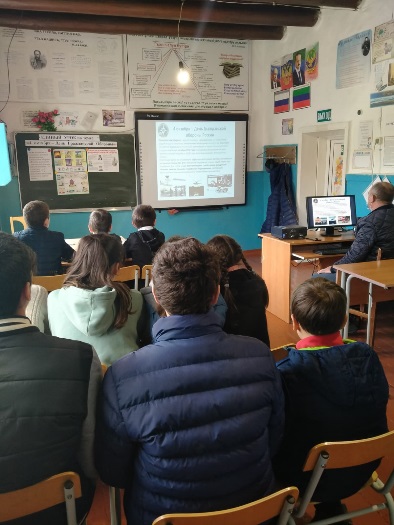 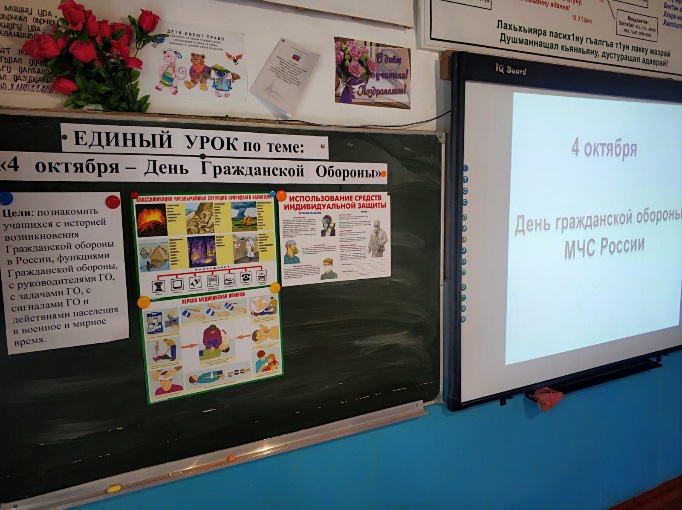 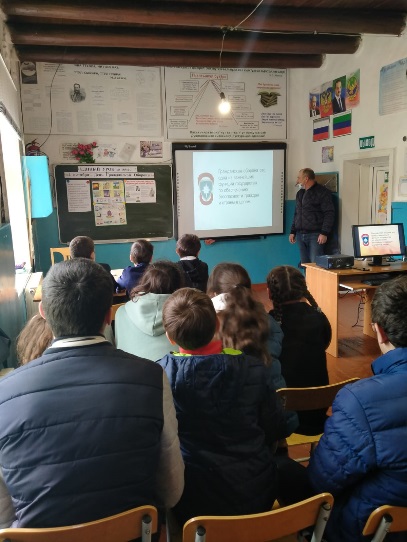 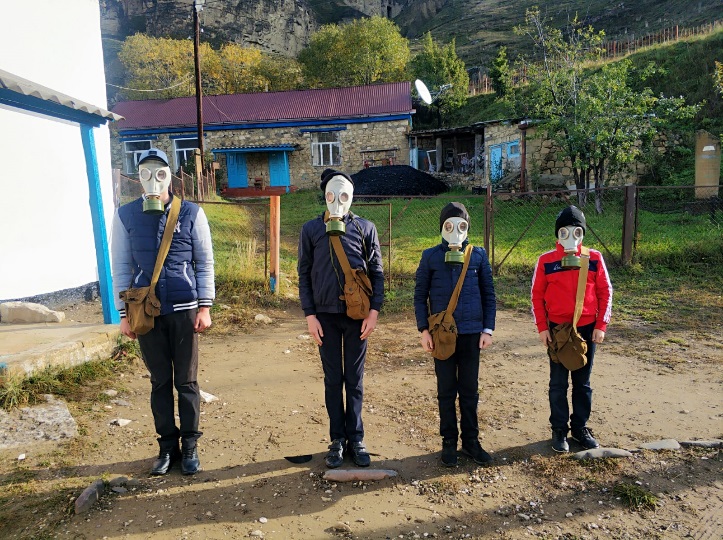 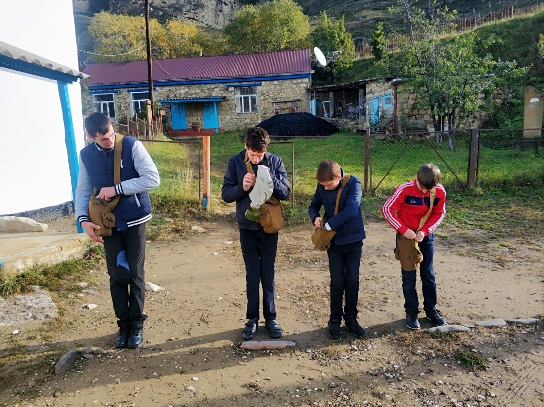 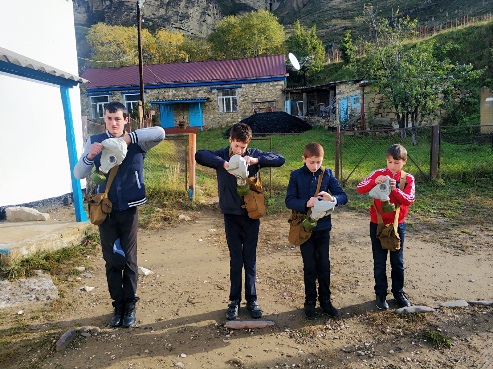 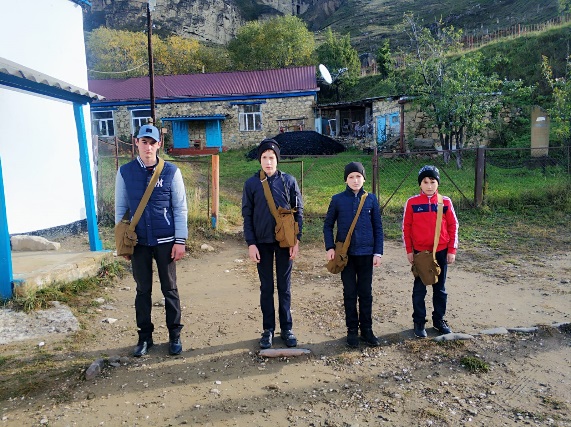 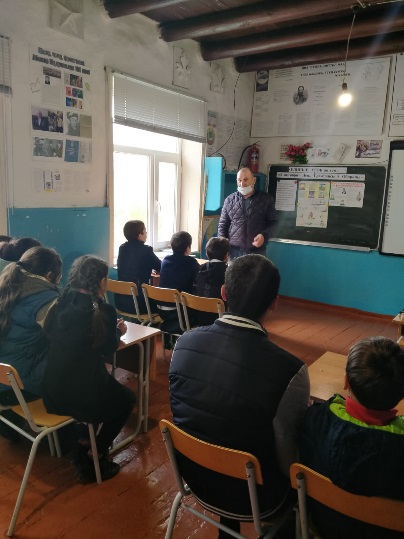 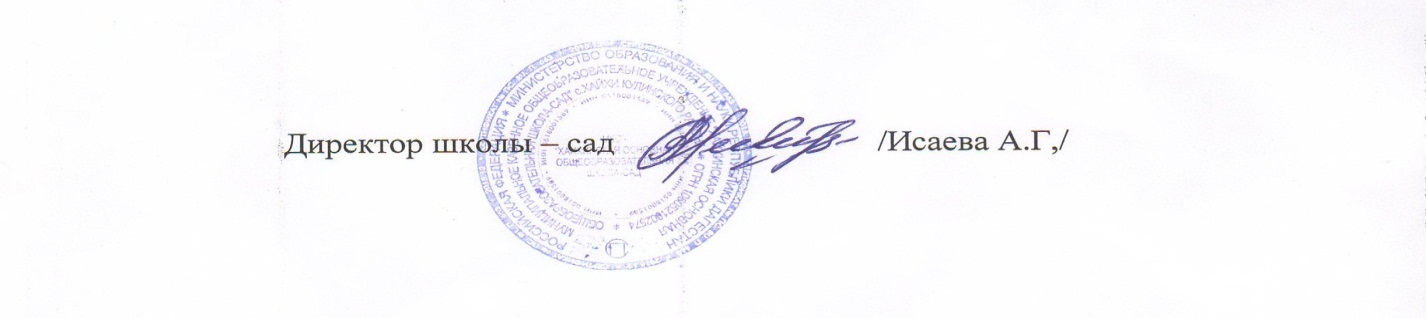 №п/пСубъектРФОО учреждениеОО учреждениеОО учреждениеКоличество сотрудников МЧС№п/пСубъектРФКолич. организацийКолич. организацийКолич.обучающихсяКоличество сотрудников МЧС1Республика Дагестан111110